Об утверждении административного регламента по предоставлению администрацией Мостовского городского поселения муниципальной услуги «Выдача градостроительных планов земельных участков»В соответствии со статьей 15 Федерального закона от 6 октября 2003 года № 131-ФЗ «Об общих принципах организации местного самоуправления в Российской Федерации», Градостроительным кодексом Российской Федерации, Федеральным законом от 3 июля 2016 года № 373-ФЗ «О внесении изменений в Градостроительный кодекс Российской Федерации, отдельные законодательные акты Российской Федерации в части совершенствования регулирования подготовки, согласования и утверждения документации по планировке территории и обеспечения комплексного и устойчивого развития территорий и признании утратившими силу отдельных положений законодательных актов Российской Федерации», п о с т а н о в л я ю:1.Утвердить административный регламент по предоставлению муниципальной услуги «Выдача градостроительных планов земельных участков» согласно приложению.2.Признать утратившими силу постановления администрации Мостовского городского поселения Мостовского района:1)от 17 сентября 2012 года №364 «Об утверждении административного регламента по предоставлению администрацией Мостовского городского поселения муниципальной услуги «Выдача градостроительных планов земельных участков»»;2) от 9 января 2013 года № 1 «О внесении изменений в постановление администрации Мостовского городского поселения Мостовского района от 17 сентября 2012 года № 364 «Об утверждении административного регламента по предоставлению администрацией Мостовского городского поселения муниципальной услуги: «Выдача градостроительных планов земельных участков»»;3) от 29 апреля 2014 года №185 «О внесении изменений в постановление администрации Мостовского городского поселения Мостовского района от 17 сентября 2012 года № 364 «Об утверждении административного регламента по предоставлению администрацией Мостовского городского поселения муниципальной услуги «Выдача градостроительных планов земельных участков»».3. Общему отделу администрации Мостовского городского поселения (Беляев) обнародовать настоящее постановление и разместить на официальном сайте Мостовского городского поселения в сети интернет http://pgt-mostovskoy.ru. 4. Контроль за выполнением настоящего постановления оставляю за собой.5. Постановление вступает в силу после его обнародования.Глава Мостовского городского поселения        					  		С.А. БугаевЛИСТ СОГЛАСОВАНИЯпроекта постановления администрации Мостовского городского поселения Мостовского района от 31.08.2017 № 605«Об утверждении административного регламента по предоставлению администрацией Мостовского городского поселения муниципальной услуги «Выдача градостроительных планов земельных участков»Проект внесен: Заместителем главы Мостовского городского поселения				        В.В. НищеретСоставитель проекта:Ведущий специалист администрации 				Мостовского городского поселения				 С.Н. ГерасименкоПроект согласован:Начальник общего отдела администрации Мостовского городского поселения								  Е.В. БеляевПРИЛОЖЕНИЕУТВЕРЖДЕНпостановлением администрации Мостовского городского поселения Мостовского районаот 31.08.2017 № 605Административный регламент по предоставлению администрацией Мостовского городского поселения муниципальной услуги «Выдача градостроительных планов земельных участков»Раздел I. Общие положения.Подраздел 1.1. Предмет регулирования административного регламента.Административный регламент по предоставлению администрацией Мостовского городского поселения Мостовского района муниципальной услуги «Выдача градостроительных планов земельных участков» (далее – Регламент) определяет стандарты, сроки и последовательность административных процедур (действий) по предоставлению администрацией Мостовского городского поселения Мостовского района муниципальной услуги «Выдача градостроительных планов земельных участков» (далее – муниципальная услуга).Подраздел 1.2. Круг заявителей.Заявителями на получение муниципальной услуги являются: физические или юридические лица, которые являются правообладателями земельных участков, в том числе лица, имеющие право в соответствии с законодательством Российской Федерации либо в силу наделения их заявителями в порядке, установленном законодательством Российской Федерации, полномочиями выступать от имени заявителей при предоставлении муниципальной услуги (далее – заявители).Подраздел 1.3. Требования к порядку информирования о предоставлении муниципальной услуги.1.3.1.В предоставлении муниципальной услуги участвуют: администрация Мостовского городского поселения Мостовского района, а также многофункциональные центры предоставления государственных и муниципальных услуг Краснодарского края (далее – МФЦ).1.3.2.Информирование о предоставлении муниципальной услуги осуществляется:1.3.2.1.В МФЦ:- при личном обращении;- посредством интернет-сайта – http://mfc.mostovskoi.ru – «Online-консультант», «Электронный консультант», «Виртуальная приемная».1.3.2.2. В уполномоченном органе:- в устной форме при личном обращении;- с использованием телефонной связи;- по письменным обращениям.1.3.2.3. Посредством размещения информации на официальном интернет-портале администрации Мостовского городского поселения, адрес официального сайта http://pgt-mostovskoy.ru.1.3.2.4. Посредством размещения информации на едином портале государственных и муниципальных услуг и (или) региональном портале государственных и муниципальных услуг Краснодарского края в информационно-телекоммуникационной сети «Интернет» (далее – Портал).1.3.2.5. Посредством размещения информационных стендов в МФЦ и администрации Мостовского городского поселения.1.3.2.6. Посредством телефонной связи: 1.3.2.6.1. МФЦ по телефону 8(86192)5-43-84;1.3.2.6.2. Администрация Мостовского городского поселения по телефону 8(86192)5-19-83.            1.3.3. Консультирование по вопросам предоставления муниципальной услуги осуществляется бесплатно.Специалист, осуществляющий консультирование (посредством телефона или лично) по вопросам предоставления муниципальной услуги, должен корректно и внимательно относиться к заявителям.При консультировании по телефону специалист должен назвать свою фамилию, имя и отчество, должность, а затем в вежливой форме четко и подробно проинформировать обратившегося по интересующим его вопросам.Если специалист не может ответить на вопрос самостоятельно, либо подготовка ответа требует продолжительного времени, он может предложить обратившемуся обратиться письменно, либо назначить другое удобное для заинтересованного лица время для получения информации.Рекомендуемое время для телефонного разговора – не более 15 минут, личного устного информирования – не более 15 минут.Индивидуальное письменное информирование (по электронной почте) осуществляется путем направления электронного письма на адрес электронной почты заявителя и должно содержать четкий ответ на поставленные вопросы.1.3.4. Информационные стенды, размещенные в МФЦ и уполномоченном органе, должны содержать:- режим работы, адреса МФЦ, уполномоченного органа;- адрес местонахождения, адрес электронной почты, адрес официального интернет-портала администрации Мостовского городского поселения;- почтовые адреса, телефоны, фамилии руководителей МФЦ и уполномоченного органа;- порядок получения консультаций о предоставлении муниципальной услуги;- порядок и сроки предоставления муниципальной услуги;- образцы заявлений о предоставлении муниципальной услуги и образцы заполнения таких заявлений;- перечень документов, необходимых для предоставления муниципальной услуги;- основания для отказа в приеме документов о предоставлении муниципальной услуги, в предоставлении муниципальной услуги;- досудебный (внесудебный) порядок обжалования решений и действий (бездействия) уполномоченного органа, а также должностных лиц и муниципальных служащих;- иную информацию, необходимую для получения муниципальной услуги.Такая же информация размещается на официальном интернет-портале администрации Мостовского городского поселения и на сайтах МФЦ.1.3.5. Информация о местонахождении и графике работы, справочных телефонах уполномоченного органа, МФЦ:1.3.5.1. Уполномоченный орган расположен по адресу:352570, Краснодарский край, Мостовский район, пос. Мостовской, ул. Кооперативная, 58; электронный адрес: most_adm58@mail.ru.Справочные телефоны: 8(86192) 5-10-91 и 5-19-83.График работы уполномоченного органа: понедельник – четверг с 08.00 до 17.00, перерыв с 12.00 до 13.00, пятница с 08.00 до 16.00, перерыв с 12.00 до 13.00, суббота и воскресенье – выходные.Адрес сайта - http://pgt-mostovskoy.ru.1.3.5.2. Информация о местонахождении и графике работы, справочных телефонах, официальных сайта МФЦ приведены в приложении №3 к Регламенту.В случае изменения указанных графиков, а также контактных телефонов и электронных адресов в Регламент вносятся соответствующие изменения, информация об изменении также размещается в установленном порядке на официальном интернет-портале администрации Мостовского городского поселения, а также на Портале.Раздел II. Стандарт предоставления муниципальной услуги.Подраздел 2.1. Наименование муниципальной услуги.Наименование муниципальной услуги – муниципальная услуга «Выдача градостроительных планов земельных участков».Подраздел 2.2. Наименование органа местного самоуправления, предоставляющего муниципальную услугу.2.2.1. Предоставление муниципальной услуги осуществляется администрацией Мостовского городского поселения Мостовского района.2.2.2. Заявления о предоставления муниципальной услуги принимаются в администрации Мостовского городского поселения.  Прием документов, необходимых для предоставления муниципальной услуги, и выдачу документов, являющихся результатом предоставления муниципальной услуги, также может осуществлять МФЦ.МФЦ может по запросу заявителя обеспечивать выезд работника многофункционального центра к заявителю для приема заявлений и документов, необходимых для предоставления муниципальной услуги, а также доставку результатов предоставления муниципальной услуги, в том числе за плату.Порядок исчисления платы за выезд работника многофункционального центра к заявителю, а также перечень категорий граждан, для которых организация выезда работника многофункционального центра осуществляется бесплатно, утверждаются актом высшего исполнительного органа муниципальной власти субъекта Российской Федерации.Перечень категорий граждан, для которых организация выезда работника многофункционального центра предоставления государственных и муниципальных услуг осуществляется бесплатно, утвержден постановлением главы администрации (губернатора) Краснодарского края от 27 февраля 2015 года № 110 "Об утверждении Порядка исчисления платы за выезд работника многофункционального центра предоставления государственных и муниципальных услуг к заявителю и Перечня категорий граждан, для которых организация выезда работника многофункционального центра предоставления государственных и муниципальных услуг осуществляется бесплатно".2.2.3. В процессе предоставления муниципальной услуги уполномоченный орган осуществляет межведомственное взаимодействие со следующими органами исполнительной власти и предприятиями:1)межмуниципальным отделом по Мостовскому и Отрадненскому районам управления Федеральной службы государственной регистрации, кадастра и картографии по Краснодарскому краю - в целях получения выписки из ЕГРН об основных характеристиках и зарегистрированных правах (об испрашиваемом земельном участке);2) отделом «Информационных систем обеспечения градостроительной деятельности» администрации муниципального образования Мостовский район – в целях получения необходимой информации о земельном участке, сетях инженерно-технического обеспечения, копии топографической съемки и т.п.;3) муниципальным унитарным предприятием «Мостводоканал» - в целях получения технических условий на водоснабжение и водоотведение в соответствии с пунктом 3 части 7 статьи 57.3 Градостроительного кодекса Российской Федерации;4) муниципальным унитарным предприятием «Мостовские тепловые сети» - в целях получения технических условий на теплоснабжение в соответствии с пунктом 3 части 7 статьи 57.3 Градостроительного кодекса Российской Федерации.Подраздел 2.3. Описание результата предоставления муниципальной услуги.Результатом предоставления муниципальной услуги являются: выдача заявителю градостроительного плана земельного участка или мотивированный отказ в предоставлении муниципальной услуги.Подраздел 2.4. Срок предоставления муниципальной услуги, в том числе с учетом необходимости обращения в организации, участвующие в предоставлении муниципальной услуги, срок приостановления предоставления муниципальной услуги, срок выдачи документов, являющихся результатом предоставления муниципальной услуги.2.4.1. Срок предоставления муниципальной услуги (получение градостроительного плана земельного участка) - в течение 20 рабочих дней со дня поступления заявления.2.4.2.Срок приостановления предоставления муниципальной услуги законодательством не предусмотрен.Подраздел 2.5. Перечень нормативных правовых актов, регулирующих отношения, возникающие в связи с предоставлением муниципальной услуги.Предоставление администрацией Мостовского городского поселения Мостовского района и уполномоченным органом муниципальной услуги осуществляется в соответствии со следующими нормативными правовыми актами:- Конституцией Российской Федерации;- Федеральным законом от 06.10.2003 № 131-ФЗ «Об общих принципах организации местного самоуправления в Российской Федерации»;- Федеральным законом от 29 декабря 2004 года № 190-ФЗ «Градостроительный кодекс Российской Федерации»;- Приказом Министерства строительства и жилищно-коммунального хозяйства РФ от 25 апреля 2017 г. N 741/пр «Об утверждении формы градостроительного плана земельного участка и порядка ее заполнения»;- Законом Краснодарского края от 21 июля 2008 года № 1540-КЗ «Градостроительный кодекс Краснодарского края»;- Законом Краснодарского края от 2 июня 2006 года № 1028-КЗ «Об органах архитектуры и градостроительства Краснодарского края»;- Законом Краснодарского края от 28 июня 2007 года № 1270-КЗ «О дополнительных гарантиях реализации права граждан на обращение в Краснодарском крае»;-Постановление главы администрации (губернатора) Краснодарского края от 27 февраля 2015 года № 110 "Об утверждении Порядка исчисления платы за выезд работника многофункционального центра предоставления государственных и муниципальных услуг к заявителю и Перечня категорий граждан, для которых организация выезда работника многофункционального центра предоставления государственных и муниципальных услуг осуществляется бесплатно" ("Официальный интернет-портал правовой информации" (http://publication.pravo.gov.ru) 5 марта 2015 года).- Уставом Мостовского городского поселения Мостовского района;- настоящим Регламентом;- иными нормативными правовыми актами Российской Федерации, Краснодарского края.Подраздел 2.6. Исчерпывающий перечень документов, необходимых в соответствии с нормативными правовыми актами для предоставления муниципальной услуги и услуг, которые являются необходимыми и обязательными для предоставления муниципальной услуги, подлежащих представлению заявителем, способы их получения заявителем, в том числе в электронной форме, порядок их представления.2.6.1. В целях подготовки и выдачи градостроительного плана правообладатель земельного участка обращается в администрацию с соответствующим заявлением по форме, установленной в Приложении№1 настоящего Регламента, а к заявлению прилагаются следующие документы:1) документ, удостоверяющий права (полномочия) лица, если с заявлением обращается представитель правообладателя (доверенность, оформленная в соответствии с законодательством Российской Федерации на представление интересов заявителя или иной документ, удостоверяющий права (полномочия) представителя правообладателя).2) правообладатель земельного участка, либо его законный представитель, вправе предоставить чертеж градостроительного плана земельного участка разработанного сторонней организацией на основании договора или топографическую основу в масштабе 1:500, 1:1000 или 1:2000 с обязательным указанием наименования организации её подготовившей и дату подготовки.2.6.2. Требования к предоставляемым документам:2.6.2.1.Тексты представляемых документов должны быть написаны разборчиво, не должны быть исполнены карандашом и иметь повреждений, наличие которых не позволит однозначно истолковать их содержание. В документах не должно быть приписок, зачеркнутых слов.Подраздел 2.7. Исчерпывающий перечень документов, необходимых в соответствии с нормативными правовыми актами для предоставления муниципальной услуги, которые находятся в распоряжении государственных органов, органов местного самоуправления муниципальных образований Краснодарского края и иных органов, участвующих в предоставлении государственных или муниципальных услуг, и которые заявитель вправе представить, а также способы их получения заявителями, в том числе в электронной форме, порядок их представления.2.7.1. Документы и сведения, необходимые для принятия решения о выдаче градостроительного плана земельного участка, которые подлежат представлению в рамках межведомственного информационного взаимодействия:1) выписка из Единого государственного реестра индивидуальных предпринимателей (для индивидуальных предпринимателей); выписка из Единого государственного реестра юридических лиц (для юридических лиц).2) технические условия подключения объектов капитального строительства к сетям инженерно-технического обеспечения; 3) выписка из ЕГРН (на объекты недвижимости и (или) земельный участок);4) топографическая основа.2.7.2. Документы (их копии или сведения, содержащиеся в них), указанные в пункте 2.7.1 настоящего Административного регламента, запрашиваются Администрацией в государственных органах, органах местного самоуправления и подведомственных государственным органам или органам местного самоуправления организациях, в распоряжении которых находятся указанные документы в соответствии с нормативными правовыми актами Российской Федерации, нормативными правовыми актами субъектов Российской Федерации, муниципальными правовыми актами, если заявитель не представил указанные документы самостоятельно.2.7.3. Информация, указанная в градостроительном плане земельного участка, может быть использована для подготовки проектной документации, для получения разрешения на строительство в течение трех лет со дня его выдачи. По истечении этого срока использование информации, указанной в градостроительном плане земельного участка, в предусмотренных настоящей частью целях не допускается.2.7.4. Документы, необходимые для подготовки и выдачи градостроительного плана земельного участка, представляются в двух экземплярах (подлинник и копия). Подраздел 2.8. Указание на запрет требовать от заявителя.В соответствии с пунктами 1 и 2 части 1 статьи 7 Федерального закона от 27 июля 2010 года № 210-ФЗ «Об организации предоставления государственных и муниципальных услуг» запрещено требовать от заявителя:1) предоставления документов и информации или осуществления действий, предоставление или осуществление которых не предусмотрено нормативными правовыми актами, регулирующими отношения, возникающие в связи с предоставлением муниципальной услуги;2) предоставления документов и информации, которые находятся в распоряжении органов, предоставляющих муниципальные услуги, иных органов местного самоуправления, государственных органов, организаций, участвующих в предоставлении муниципальных услуг в соответствии с нормативными правовыми актами Российской Федерации, нормативными правовыми актами Краснодарского края, муниципальными правовыми актами, за исключением документов, указанных в части 6 статьи 7 Федерального закона от 27 июля 2010 № 210-ФЗ «Об организации предоставления государственных и муниципальных услуг.Подраздел 2.9. Исчерпывающий перечень оснований для отказа в приеме документов, необходимых для предоставления муниципальной услуги.2.9.1. Основанием для отказа в приеме документов, необходимых для предоставления муниципальной услуги, является:1) отсутствие у заявителя прав на земельный участок;2) отсутствие у представителя правообладателя земельного участка доверенности, удостоверяющей полномочия представителя заявителя, оформленной в установленном законом порядке;3) представление заявителем документов, имеющих повреждения и наличие исправлений, не позволяющих однозначно истолковать их содержание; не содержащих обратного адреса, подписи, печати (при наличии);4) несоблюдение установленных законом условий признания действительности электронной подписи.2.9.2. О наличии основания для отказа в приеме документов заявителя информирует специалист администрации Мостовского городского поселения, либо МФЦ, ответственный за прием документов, объясняет заявителю содержание выявленных недостатков в представленных документах и предлагает принять меры по их устранению.Уведомление об отказе в приеме документов, необходимых для предоставления муниципальной услуги, по требованию заявителя подписывается специалистом МФЦ, должностным лицом администрации Мостовского городского поселения и выдается заявителю с указанием причин отказа не позднее одного рабочего дня со дня обращения заявителя за получением муниципальной услуги.2.9.3. Не допускается отказ в приеме заявления и иных приеме документов, необходимых для предоставления муниципальной услуги, в случае, если заявление и документы, необходимые для предоставления муниципальной услуги, поданы в соответствии с информацией о сроках и порядке предоставления муниципальной услуги, опубликованной на Портале.2.9.4. Отказ в приеме документов, необходимых для предоставления муниципальной услуги, не препятствует повторному обращению после устранения причины, послужившей основанием для отказа.Подраздел 2.10. Исчерпывающий перечень оснований для приостановления или отказа в предоставлении муниципальной услуги.2.10.1. Оснований для приостановления предоставления муниципальной услуги законодательством Российской Федерации не предусмотрено.2.10.2. Основания для отказа в предоставлении муниципальной услуги: - отсутствие документации по планировке территории, в случае, если размещение объекта капитального строительства не допускается при ее отсутствии (часть 4 статьи 57.3 Градостроительного кодекса Российской Федерации).Подраздел 2.11. Перечень документов и услуг, которые являются необходимыми и обязательными для предоставления муниципальной услуги, в том числе сведения о документе (документах), выдаваемом (выдаваемых) организациями, участвующими в предоставлении муниципальной услуги.В случае отсутствия в распоряжении оператора «Информационных систем обеспечения градостроительной деятельности» топографической основы выполненной в масштабе 1:500, 1:1000 или 1:2000, необходима её подготовка в специализированной организации.Подраздел 2.12. Порядок, размер и основания взимания государственной пошлины или иной платы, взимаемой за предоставление муниципальной услуги.2.12.1. Государственная пошлина или иная плата за предоставление муниципальной услуги не взимается. Предоставление муниципальной услуги осуществляется бесплатно.Подраздел 2.13. Порядок, размер и основания взимания платы за предоставление услуг, которые являются необходимыми и обязательными для предоставления муниципальной услуги, включая информацию о методике расчета размера такой платы.2.13.1. За предоставление услуг, необходимых и обязательных для предоставления муниципальной услуги оплата взимается в соответствии с порядком взимания платы за предоставление услуг, необходимых и обязательных для предоставления муниципальной услуги.Подраздел 2.14. Максимальный срок ожидания в очереди при подаче запроса о предоставлении муниципальной услуги, услуги, предоставляемой организацией, участвующей в предоставлении муниципальной услуги, и при получении результата предоставления таких услуг.Срок ожидания в очереди при подаче заявления о предоставлении муниципальной услуги и документов, указанных в подразделе 2.6 раздела II Регламента, а также при получении результата предоставления муниципальной услуги на личном приеме не должен превышать 15 минут.Подраздел 2.15. Срок и порядок регистрации запроса заявителя о предоставлении муниципальной услуги и услуги, предоставляемой организацией, участвующей в предоставлении муниципальной услуги, в том числе в электронной форме.Регистрация заявления о предоставлении муниципальной услуги с документами, указанными в подразделе 2.6 раздела II Регламента, поступившими в выходной (нерабочий или праздничный) день, осуществляется в первый за ним рабочий день.Срок регистрации заявления о предоставлении муниципальной услуги и документов (содержащихся в них сведений), представленных заявителем, не может превышать 15 минут.Подраздел 2.16. Требования к помещениям, в которых предоставляются муниципальная услуга, услуга, предоставляемая организацией, участвующей в предоставлении муниципальной услуги, к месту ожидания и приема заявителей, размещению и оформлению визуальной, текстовой и мультимедийной информации о порядке предоставления таких услуг, в том числе к обеспечению доступности для инвалидов указанных объектов в соответствии с законодательством российской федерации о социальной защите инвалидов.2.16.1. Информация о графике (режиме) работы администрации Мостовского городского поселения размещается при входе в здание, в котором оно осуществляет свою деятельность, на видном месте.Здание, в котором предоставляется муниципальная услуга, должно быть оборудовано отдельным входом для свободного доступа заявителей в помещение.Вход в здание должен быть оборудован информационной табличкой (вывеской), содержащей информацию об администрации Мостовского городского поселения, осуществляющем предоставление муниципальной услуги, а также оборудован удобной лестницей с поручнями, пандусом (при необходимости) и иными специальными приспособлениями и оборудованием для беспрепятственного передвижения граждан.Места предоставления муниципальной услуги оборудуются с учетом требований доступности для инвалидов в соответствии с действующим законодательством Российской Федерации о социальной защите инвалидов, в том числе обеспечиваются:- условия для беспрепятственного доступа к объекту, на котором организовано предоставление услуг, к местам отдыха и предоставляемым услугам;- возможность самостоятельного передвижения по территории объекта, на котором организовано предоставление услуг, входа в такой объект и выхода из него, посадки в транспортное средство и высадки из него, в том числе с использованием кресла-коляски;- сопровождение инвалидов, имеющих стойкие расстройства функции зрения и самостоятельного передвижения, и оказание им помощи на объекте, на котором организовано предоставление услуг;- надлежащее размещение оборудования и носителей информации, необходимых для обеспечения беспрепятственного доступа инвалидов к объекту и предоставляемым услугам с учетом ограничений их жизнедеятельности;- дублирование необходимой для инвалидов звуковой и зрительной информации, а также надписей, знаков и иной текстовой и графической информации знаками, выполненными рельефно-точечным шрифтом Брайля, допуск сурдопереводчика и тифлосурдопереводчика;- допуск на объект, на котором организовано предоставление услуг, собаки-проводника при наличии документа, подтверждающего ее специальное обучение и выдаваемого в порядке, установленном законодательством Российской Федерации;- оказание работниками органа (учреждения), предоставляющего услуги населению, помощи инвалидам в преодолении барьеров, мешающих получению ими услуг наравне с другими органами.Помещения, в которых предоставляется муниципальная услуга, должны соответствовать санитарно-гигиеническим правилам и нормативам, правилам пожарной безопасности, безопасности труда. Помещения оборудуются системами кондиционирования (охлаждения и нагревания) и вентилирования воздуха, средствами оповещения о возникновении чрезвычайной ситуации. На видном месте располагаются схемы размещения средств пожаротушения и путей эвакуации людей. Предусматривается оборудование доступного места общественного пользования (туалет).Помещения МФЦ для работы с заявителями оборудуются электронной системой управления очередью, которая представляет собой комплекс программно-аппаратных средств, позволяющих оптимизировать управление очередями заявителей. Порядок использования электронной системы управления предусмотрен административными регламентами, утвержденными приказами директоров МФЦ.2.16.2.Прием документов в администрации Мостовского городского поселения осуществляется в специально оборудованных помещениях или отведенных для этого кабинетах.2.16.3.Помещения, предназначенные для приема заявителей, оборудуются информационными стендами, содержащими сведения, указанные в пункте 1.3.4 раздела I Регламента.Информационные стенды размещаются на видном, доступном месте.Оформление информационных листов осуществляется удобным для чтения шрифтом – TimesNewRoman, формат листа A-4; текст – прописные буквы, размером шрифта № 16 – обычный, наименование – заглавные буквы, размером шрифта № 16 – жирный, поля – 1 см вкруговую. Тексты материалов должны быть напечатаны без исправлений, наиболее важная информация выделяется жирным шрифтом. При оформлении информационных материалов в виде образцов заявлений на получение муниципальной услуги, образцов заявлений, перечней документов требования к размеру шрифта и формату листа могут быть снижены.2.16.4. Помещения для приема заявителей должны соответствовать комфортным для граждан условиям и оптимальным условиям работы должностных лиц администрации Мостовского городского поселения и должны обеспечивать:- комфортное расположение заявителя и должностного лица администрации Мостовского городского поселения;- возможность и удобство оформления заявителем письменного обращения;- телефонную связь;- возможность копирования документов;- доступ к нормативным правовым актам, регулирующим предоставление муниципальной услуги;- наличие письменных принадлежностей и бумаги формата A4.2.16.5. Для ожидания заявителями приема, заполнения необходимых для получения муниципальной услуги документов отводятся места, оборудованные стульями, столами (стойками) для возможности оформления документов, обеспечиваются ручками, бланками документов. Количество мест ожидания определяется исходя из фактической нагрузки и возможности их размещения в помещении.2.16.6. Прием заявителей при предоставлении муниципальной услуги осуществляется согласно графику (режиму) работы администрации Мостовского городского поселения: ежедневно (с понедельника по пятницу), кроме выходных и праздничных дней, в течении рабочего времени.2.16.7. Рабочее место должностного лица администрации Мостовского городского поселения, ответственного за предоставление муниципальной услуги, должно быть оборудовано персональным компьютером с доступом к информационным ресурсам необходимым для полноценного выполнения услуг.Кабинеты приема получателей муниципальных услуг должны быть оснащены информационными табличками (вывесками) с указанием номера кабинета.Специалисты, осуществляющие прием получателей муниципальных услуг, обеспечиваются личными нагрудными идентификационными карточками (бэйджами) и (или) настольными табличками.Подраздел 2.17. Показатели доступности и качества муниципальной услуги, в том числе количество взаимодействий заявителя с должностными лицами при предоставлении муниципальной услуги и их продолжительность, возможность получения муниципальной услуги в многофункциональном центре предоставления государственных и муниципальных услуг, возможность получения информации о ходе предоставления муниципальной услуги, в том числе с использованием информационно-коммуникационных технологий.Основными показателями доступности и качества муниципальной услуги являются:- количество взаимодействий заявителя с должностными лицами при предоставлении муниципальной услуги и их продолжительность. В процессе предоставления муниципальной услуги заявитель вправе обращаться в администрацию Мостовского городского поселения по мере необходимости, в том числе за получением информации о ходе предоставления муниципальной услуги;- возможность подачи запроса заявителя о предоставлении муниципальной услуги и выдачи заявителям документов по результатам предоставления муниципальной услуги в МФЦ;- возможность получения информации о ходе предоставления муниципальной услуги, в том числе с использованием Портала;- установление должностных лиц, ответственных за предоставление муниципальной услуги;- установление и соблюдение требований к помещениям, в которых предоставляется услуга;- установление и соблюдение срока предоставления муниципальной услуги, в том числе срока ожидания в очереди при подаче заявления и при получении результата предоставления муниципальной услуги;- количество заявлений, принятых с использованием информационно-телекоммуникационной сети общего пользования, в том числе посредством Портала.Подраздел 2.18. Иные требования, в том числе учитывающие особенности предоставления муниципальной услуги в многофункциональных центрах предоставления государственных и муниципальных услуг и особенности предоставления муниципальной услуги в электронном виде.2.18.1. Для получения муниципальной услуги заявителям предоставляется возможность представить заявление о предоставлении муниципальной услуги и документы (содержащиеся в них сведения), необходимые для предоставления муниципальной услуги, в том числе в форме электронного документа:- в администрацию Мостовского городского поселения;- через МФЦ в администрацию Мостовского городского поселения;- посредством использования информационно-телекоммуникационных технологий, включая использование Портала, с применением усиленной квалифицированной электронной подписи.Заявления и документы, необходимые для предоставления муниципальной услуги, предоставляемые в форме электронных документов, подписываются в соответствии с требованиями статей 21.1 и 21.2 Федерального закона от 27 июля 2010 года № 210-ФЗ «Об организации предоставления государственных и муниципальных услуг» и Федерального закона от 6 апреля 2011 года № 63-ФЗ «Об электронной подписи».В случае направления заявлений и документов в электронной форме с использованием Портала, заявление и документы должны быть подписаны усиленной квалифицированной электронной подписью.  Перечень классов средств электронной подписи, которые допускаются к использованию при обращении за получением муниципальной услуги, оказываемой с применением усиленной квалифицированной электронной подписи, определяется на основании утверждаемой федеральным органом исполнительной власти, уполномоченным в сфере использования электронной подписи, по согласованию с Федеральной службой безопасности Российской Федерации модели угроз безопасности информации в информационной системе, используемой в целях приема обращений за получением муниципальной услуги и (или) предоставления такой услуги.При подаче заявления и сканированных копий документов с использованием Портала заявитель представляет в администрацию Мостовского городского поселения в течение 2 рабочих дней с даты подачи заявления подлинные документы, указанные в подразделе 2.6 раздела II Регламента, для сверки соответствующих документов.2.18.2. Заявителям обеспечивается возможность получения информации о предоставляемой муниципальной услуге на Портале.Для получения доступа к возможностям Портала необходимо выбрать субъект Российской Федерации, и после открытия списка территориальных федеральных органов исполнительной власти в этом субъекте Российской Федерации, органов исполнительной власти субъекта Российской Федерации и органов местного самоуправления выбрать администрацию Мостовского городского поселения Мостовского района Краснодарского края с перечнем оказываемых муниципальных услуг и информацией по каждой услуге. В карточке каждой услуги содержится описание услуги, подробная информация о порядке и способах обращения за услугой, перечень документов, необходимых для получения услуги, информация о сроках ее исполнения, а также бланки заявлений и форм, которые необходимо заполнить для обращения за услугой. Подача заявителем запроса и иных документов, необходимых для предоставления муниципальной услуги, и прием таких запросов и документов осуществляется в следующем порядке:- подача запроса на предоставление муниципальной услуги в электронном виде заявителем осуществляется через личный кабинет на Портале;- для оформления документов посредством сети «Интернет» заявителю необходимо пройти процедуру авторизации на Портале;- для авторизации заявителю необходимо ввести страховой номер индивидуального лицевого счета застрахованного лица, выданный Пенсионным фондом Российской Федерации (государственным учреждением) по Краснодарскому краю (СНИЛС), и пароль, полученный после регистрации на Портале; - заявитель, выбрав муниципальную услугу, готовит пакет документов (копии в электронном виде), необходимых для ее предоставления, и направляет их вместе с заявлением через личный кабинет заявителя на Портале;- заявление вместе с электронными копиями документов попадает в информационную систему уполномоченного органа, оказывающего выбранную заявителем услугу, которая обеспечивает прием запросов, обращений, заявлений и иных документов (сведений), поступивших с Портала и (или) через систему межведомственного электронного взаимодействия. 2.18.3. Для заявителей обеспечивается возможность осуществлять с использованием Портала получение сведений о ходе выполнения запроса о предоставлении муниципальной услуги.Сведения о ходе и результате выполнения запроса о предоставлении муниципальной услуги в электронном виде заявителю представляются в виде уведомления в личном кабинете заявителя на Портале.2.18.4. При направлении заявления и документов (содержащихся в них сведений) в форме электронных документов в порядке, предусмотренном пунктом 2.18.1 подраздела 2.18 Регламента, обеспечивается возможность направления заявителю сообщения в электронном виде, подтверждающего их прием и регистрацию.Раздел III. Состав, последовательность и сроки выполнения административных процедур, требования к порядку их выполнения, в том числе особенности выполнения административных процедур в электронной форме, а также особенности выполнения административных процедур в многофункциональных центрахПодраздел 3.1. Состав и последовательность административных процедур.Предоставление муниципальной услуги включает в себя последовательность следующих административных процедур:1) прием и первичная проверка заявления;2) выдача заявителю расписки в получении заявления и передача заявления из МФЦ в Администрацию (в случае поступления заявления в МФЦ);3) регистрация заявления;4) формирование и направление межведомственных запросов в органы (организации), участвующие в предоставлении муниципальной услуги;5) проверка документов; 6) подготовка градостроительного плана земельного участка;7) регистрация градостроительного плана земельного участка; 8) передача градостроительного плана земельного участка из Администрации в МФЦ (в случае поступления заявления в МФЦ);9) выдача заявителю градостроительного плана земельного участка.Блок-схема предоставления муниципальной услуги приводится в приложении № 2 к настоящему Административному регламентуПодраздел 3.2. Последовательность выполнения административных процедур.3.2.1 Прием и первичная проверка заявления.Юридическим фактом, служащим основанием для начала предоставления муниципальной услуги, является подача заинтересованным лицом заявления о выдаче градостроительного плана земельного участка.1) на бумажном носителе посредством почтового отправления с описью вложения и уведомлением о вручении;2) представляется заявителем лично;3) в форме электронного документа с использованием информационно-телекоммуникационных сетей общего пользования, в том числе федеральной государственной информационной системы «Единый портал государственных и муниципальных услуг (функций)» или региональных порталов государственных и муниципальных услуг (функций), портала федеральной информационной адресной системы в информационно-телекоммуникационной сети «Интернет».Должностными лицами, ответственными за прием и первичную проверку заявления и приложенных к нему документов, являются сотрудники Администрации, в должностные обязанности которых входит выполнение соответствующих функций. Специалистами МФЦ, ответственными за прием и первичную проверку заявления и приложенных к нему документов, являются сотрудники МФЦ, в должностные обязанности которых входит выполнение соответствующих функций.Прием заявлений на выдачу градостроительных планов земельных участков осуществляется ежедневно по приемным дням.При обращении заявителя непосредственно в Администрацию или МФЦ с письменным заявлением:1) должностное лицо, уполномоченное на прием заявлений:устанавливает предмет обращения, устанавливает личность заявителя, проверяет его полномочия;2) при отсутствии у заявителя надлежащим образом оформленного письменного заявления должностное лицо, уполномоченное на прием заявлений, помогает заявителю в оформлении заявления.При подаче заявления в электронном виде с использованием Портала http://www.gosuslugi.ru и http://www.pgu.krasnodar.ru:1) сведения, содержащиеся в заявлении, подаваемом в электронной форме, должны соответствовать сведениям, содержащимся в установленной форме заявления, представленной на Портале(приложение № 1 к настоящему Административному регламенту);2) передача заявления осуществляется посредством автоматизированной системы (при условии внедрения системы межведомственного электронного взаимодействия) в Администрацию;3)  в течение рабочего дня, следующего за днем поступления заявления, ответственный специалист направляет заявителю уведомление с использованием автоматизированной системы, которое доступно для просмотра заявителю в соответствующем разделе Портала;5) уведомление о приеме заявления к рассмотрению должно содержать информацию о регистрации заявления, о сроке рассмотрения заявления и перечне документов, необходимых для представления заявителем для получения муниципальной услуги;6) заявление, поданное в электронной форме, считается принятым к рассмотрению и зарегистрированным после направления заявителю уведомления о приеме заявления к рассмотрению;7) срок рассмотрения заявления исчисляется со дня регистрации заявления;8) принятое заявление, направленное в электронном виде распечатывается, заверяется подписью принявшего его сотрудника, регистрируется в журнале учета входящих документов и передается ответственному специалисту для рассмотрения.Результатом административной процедуры приема и первичной проверки заявления является:1) в случае поступления заявления в МФЦ: выдача заявителю расписки в получении заявления; 2) в случае поступления заявления в Администрацию: регистрация заявления.Продолжительность приема и первичной проверки заявления и приложенных к нему документов не должна превышать 15 минут.3.2.2. Выдача заявителю расписки в получении заявления (в случае поступления запроса в МФЦ).Специалистами, ответственными за выдачу заявителю расписки в получении заявления, являются сотрудники МФЦ, в должностные обязанности которых входит выполнение соответствующих функций.Расписка в получении заявления оформляется при отсутствии оснований для отказа в приеме документов, необходимых для предоставления муниципальной услуги.Расписка в получении заявления оформляется с использованием электронной системы управления очередью.Расписка в получении заявления составляется в трех экземплярах: один выдается на руки заявителю в день приема запроса и документов с отметкой о дате их приема, второй вместе с запросом передается в Администрацию, третий остается в МФЦ. Результатом административной процедуры выдачи заявителю расписки в получении заявления является передача расписки в получении заявления заявителю. Результат указанной административной процедуры является основанием для начала административной процедуры передачи запроса курьером из МФЦ в Администрацию.Продолжительность выдачи заявителю расписки в получении документов не должна превышать 15 минут.3.2.3. Передача заявления из МФЦ в Администрацию (в случае поступления заявления в МФЦ).Специалистами, ответственными за передачу заявления из МФЦ в Администрацию являются сотрудники МФЦ, в должностные обязанности которых входит выполнение соответствующих функций.Передача заявления из МФЦ в Администрацию осуществляется на основании реестра, который составляется в 2 экземплярах и содержит дату и время передачи.График приема-передачи заявления из МФЦ в Администрацию устанавливается по согласованию между директором МФЦ и главой Администрации.Сотрудник Администрации принимающий заявление в присутствии курьера проставляет дату, и время получения. Первый экземпляр реестра остается в Администрации, второй – подлежит возврату курьеру МФЦ. Результатом административной процедуры передачи заявления из МФЦ в Администрацию является подписание реестра, подтверждающего передачу. Результат указанной административной процедуры является основанием для начала административной процедуры регистрации заявления.Передача заявления курьером из МФЦ в Администрацию осуществляется в день выдачи заявителю расписки в получении заявления. В случае выдачи заявителю расписки в получении заявления в субботу, передача заявления и прилагаемых к нему документов курьером из МФЦ в Администрацию осуществляется в первый, следующий за субботой рабочий день.3.2.4. Регистрация заявленияРегистрация заявления производится ответственным специалистом.Заявление регистрируется в журнале регистрации входящей корреспонденции с присвоением входящего номера и даты.Результатом административной процедуры регистрации заявления является присвоение заявлению входящего номера и даты.Продолжительность регистрации заявления не должна превышать 15 минут с момента получения заявления.3.2.5.Формирование и направление межведомственных запросов в органы (организации), участвующие в предоставлении муниципальной услуги. Формирование и направление межведомственных запросов в органы (организации), участвующие в предоставлении муниципальной услуги, осуществляет ответственный специалист.Документы, необходимые Администрации для предоставления муниципальной услуги и подлежащие представлению в рамках межведомственного информационного взаимодействия, указаны в пункте 2.7.1 настоящего Административного регламента.Направление межведомственных запросов в органы (организации), участвующие в предоставлении муниципальной услуги, допускается только в целях, связанных с предоставлением муниципальной услуги.При наличии технической возможности обмен информацией осуществляется по электронным каналам связи с использованием совместимых средств криптографической защиты информации и применением электронной подписи сотрудников, в том числе посредством электронных сервисов, внесенных в единый реестр системы межведомственного электронного взаимодействия (далее – СМЭВ).В случае если техническая возможность направления запросов и получения информации с использованием средств СМЭВ отсутствует, запросы направляются в письменной форме и подписываются главой Мостовского городского поселения или его заместителем.Результатом административной процедуры формирования и направления межведомственных запросов в органы (организации), участвующие в предоставлении муниципальной услуги, является получение ответов на межведомственные запросы. Результат указанной административной процедуры может являться:- основанием для начала административной процедуры подготовки градостроительного плана земельного участка – в случае наличия в органах (организациях), участвующих в предоставлении муниципальной услуги, документа, необходимого для подготовки градостроительного плана земельного участка.Формирование и направление межведомственных запросов в органы (организации), участвующие в предоставлении муниципальной услуги, проводится в день регистрации заявления Администрацией. Общий срок исполнения административной процедуры не должен превышать пяти рабочих дней.При подготовке градостроительного плана земельного участка организации, осуществляющие эксплуатацию сетей инженерно-технического обеспечения представляют в Администрацию в 14-дневный срок технические условий для подключения (технологического присоединения) планируемого к строительству или реконструкции объекта капитального строительства к сетям инженерно-технического обеспечения.3.2.6. Подготовка градостроительного плана земельного участка.Подготовку градостроительного плана земельного участка осуществляют ответственные специалисты.Результатом административной процедуры является подготовка градостроительного плана земельного участка. Результат указанной административной процедуры является основанием для начала административной процедуры регистрации градостроительного плана земельного участка.Подготовка градостроительного плана земельного участка не должна превышать установленного срока предоставления муниципальной услуги.3.2.7. Регистрация градостроительного плана земельного участка.Регистрацию градостроительного плана земельного участка осуществляют ответственные специалисты.Градостроительный план земельного участка заполняется в трех экземплярах. После регистрации первый и второй экземпляры передаются заявителю. Третий экземпляр оставляется на хранении в Администрации.Копия градостроительного плана земельного участка после его регистрации передается в орган, уполномоченный на ведение «Информационной системы обеспечения градостроительной деятельности» муниципального образования.Информация о выданных градостроительных планах земельного участка фиксируется в соответствующих журналах. Результатом административной процедуры регистрации градостроительного плана земельного участка является присвоение им номера и даты. Результат указанной административной процедуры является основанием для начала административной процедуры передачи градостроительного плана земельного участка или отказа в выдаче градостроительного плана земельного участка из Администрации в МФЦ (в случае поступления заявления в МФЦ) или административной процедуры выдачи заявителю градостроительного плана земельного участка или отказа в выдаче градостроительного плана земельного участка.3.2.8. Передача градостроительного плана земельного участка из Управления в МФЦ (в случае поступления заявления в МФЦ).Специалистами, ответственными за передачу градостроительного плана земельного участка из Администрации в МФЦ являются сотрудники МФЦ, в должностные обязанности которых входит выполнение соответствующих функций.Передача документов из Администрации в МФЦ осуществляется на основании реестра, который составляется в 2 экземплярах и содержит дату и время передачи.График приема-передачи документов из Администрации в МФЦ устанавливается по согласованию между директором МФЦ и главой Администрации.Сотрудник МФЦ принимающий документы, проверяет в присутствии уполномоченного должностного лица их соответствие данным, указанным в реестре. При соответствии передаваемых документов данным, указанным в реестре, сотрудник МФЦ расписывается в их получении, проставляет дату, время получения и передает принятые документы в сектор приема и выдачи документов МФЦ.Первый экземпляр реестра остается в Администрации, второй – передается курьером в МФЦ. Результатом административной процедуры передачи градостроительного плана земельного участка из Администрации в МФЦ является подписание реестра, подтверждающего передачу. Результат указанной административной процедуры является основанием для начала административной процедуры выдачи заявителю градостроительного плана земельного участка.Передача градостроительного плана земельного участка или отказа в выдаче градостроительного плана земельного участка из Администрации в МФЦ осуществляется в день их регистрации.3.2.9. Выдача заявителю градостроительного плана земельного участка.Выдачу заявителю градостроительного плана земельного участка осуществляют ответственные должностные лица Администрации и МФЦ.Градостроительный план земельного участка выдается заявителю непосредственно.В случае выдачи результата муниципальной услуги в Администрации, должностное лицо Администрации устанавливает личность заявителя и проверяет его полномочия.В случае выдачи результата муниципальной услуги в МФЦ:1) специалист МФЦ устанавливает личность заявителя, проверяет наличие расписки, знакомит с содержанием документов и выдает их. 2) заявитель подтверждает получение документов личной подписью с расшифровкой в соответствующей графе расписки, которая хранится в МФЦ.Результатом административной процедуры выдачи заявителю градостроительного плана земельного участка является передача заявителю результата муниципальной услуги.Выдача градостроительного плана земельного участка осуществляется по первому требованию заявителя в приемное время.3.2.10. Особенности осуществления административных процедурв электронной форме.В электронной форме через Портал, при наличии технической возможности могут осуществляться следующие административные процедуры:1) предоставление в установленном порядке информации заявителю и обеспечения доступа заявителя к сведениям о муниципальной услуге;2) подача заявителем заявления, необходимого для предоставления муниципальной услуги, и прием таких заявлений ответственным специалистом с использованием информационно-технологической и коммуникационной инфраструктуры, в том числе через Портал;3) получение заявителем сведений о ходе рассмотрения заявления;4) взаимодействие Администрации с организациями, указанными в пункте 2.2.3 настоящего Административного регламента;5) получение заявителем результата предоставления муниципальной услуги, если такая возможность установлена действующим законодательством.Раздел IV. Формы контроля за исполнением административного регламента.Подраздел 4.1. Порядок осуществления текущего контроля за соблюдением и исполнением ответственными должностными лицами положений административного регламента и иных нормативных правовых актов, устанавливающих требования к предоставлению муниципальной услуги, а также принятием ими решений.4.1.1. Должностные лица, муниципальные служащие, участвующие в предоставлении муниципальной услуги, руководствуются положениями настоящего Регламента.В должностных инструкциях должностных лиц, участвующих в предоставлении муниципальной услуги, осуществляющих функции по предоставлению муниципальной услуги, устанавливаются должностные обязанности, ответственность, требования к знаниям и квалификации специалистов.Должностные лица органов, участвующих в предоставлении муниципальной услуги, несут персональную ответственность за исполнение административных процедур и соблюдение сроков, установленных настоящим Регламентом. При предоставлении муниципальной услуги гражданину гарантируется право на получение информации о своих правах, обязанностях и условиях оказания муниципальной услуги; защиту сведений о персональных данных; уважительное отношение со стороны должностных лиц. 4.1.2. Текущий контроль и координация последовательности действий, определенных административными процедурами, по предоставлению муниципальной услуги должностными лицами уполномоченного органа осуществляется постоянно непосредственно их начальником путем проведения проверок.4.1.3. Проверки полноты и качества предоставления муниципальной услуги включают в себя проведение проверок, выявление и устранение нарушений прав заявителей, рассмотрение, принятие решений и подготовку ответов на обращения заявителей, содержащих жалобы на действия (бездействие) и решения должностных лиц уполномоченного органа, ответственных за предоставление муниципальной услуги.Подраздел 4.2. Порядок и периодичность осуществления плановых и внеплановых проверок полноты и качества предоставления муниципальной услуги, в том числе порядок и формы контроля за полнотой и качеством предоставления муниципальной услуги.Контроль за полнотой и качеством предоставления муниципальной услуги включает в себя проведение плановых и внеплановых проверок.Плановые и внеплановые проверки могут проводиться главой администрации Мостовского городского поселения.Проведение плановых проверок, полноты и качества предоставления муниципальной услуги осуществляется в соответствии с утвержденным графиком, но не реже одного раза в год.Внеплановые проверки проводятся по обращениям юридических и физических лиц с жалобами на нарушение их прав и законных интересов в ходе предоставления муниципальной услуги, а также на основании документов и сведений, указывающих на нарушение исполнения Регламента.В ходе плановых и внеплановых проверок:- проверяется знание ответственными лицами требований настоящего Регламента, нормативных правовых актов, устанавливающих требования к предоставлению муниципальной услуги;- проверяется соблюдение сроков и последовательности исполнения административных процедур;- выявляются нарушения прав заявителей, недостатки, допущенные в ходе предоставления муниципальной услуги.Подраздел 4.3. Ответственность должностных лиц органа местного самоуправления за решения и действия (бездействие), принимаемые (осуществляемые) ими в ходе предоставления муниципальной услуги.4.3.1. По результатам проведенных проверок в случае выявления нарушения порядка предоставления муниципальной услуги, прав заявителей виновные лица привлекаются к ответственности в соответствии с законодательством Российской Федерации, и принимаются меры по устранению нарушений.4.3.2. Должностные лица, муниципальные служащие, участвующие в предоставлении муниципальной услуги, несут персональную ответственность за принятие решения и действия (бездействие) при предоставлении муниципальной услуги.4.3.3. Персональная ответственность устанавливается в должностных инструкциях в соответствии с требованиями законодательства Российской Федерации.Подраздел 4.4. Положения, характеризующие требования к порядку и формам контроля за предоставлением муниципальной услуги, в том числе со стороны граждан, их объединений и организаций.Контроль за предоставлением муниципальной услуги осуществляется в форме контроля за соблюдением последовательности действий, определенных административными процедурами по исполнению муниципальной услуги, и принятием решений должностными лицами, путем проведения проверок соблюдения и исполнения должностными лицами уполномоченного органа нормативных правовых актов Российской Федерации, Краснодарского края, а также положений Регламента.Проверка также может проводиться по конкретному обращению гражданина или организации.Порядок и формы контроля за предоставлением муниципальной услуги должны отвечать требованиям непрерывности и действенности (эффективности).Граждане, их объединения и организации могут контролировать предоставление муниципальной услуги путем получения письменной и устной информации о результатах проведенных проверок и принятых по результатам проверок мерах.Раздел V. Досудебный (внесудебный) порядок обжалования решений и действий (бездействия) органа, предоставляющего муниципальную услугу, а также должностных лиц, муниципальных служащих.Подраздел 5.1. Информация для заявителя о его праве подать жалобу на решение и (или) действие (бездействие) органа местного самоуправления Краснодарского края, предоставляющего муниципальную услугу, а также должностных лиц, муниципальных служащих Краснодарского края при предоставлении муниципальной услуги.Заявитель, обратившийся для получения муниципальной услуги в случае неудовлетворенности ее качеством либо результатом, имеет право на досудебное (внесудебное) обжалование действий (бездействие) и решений, принятых (осуществляемых) в ходе предоставления муниципальной услуги.  Подраздел 5.2. Предмет досудебного (внесудебного) обжалования.Предметом досудебного обжалования является обжалование действий (бездействий) и решений, принятых (осуществляемых) в ходе предоставления муниципальной услуги, в том числе при обращении заявителя с жалобой в следующих случаях:1) нарушение срока регистрации запроса заявителя о предоставлении муниципальной услуги;2) нарушение срока предоставления муниципальной услуги;3) требование у заявителя документов, не предусмотренных нормативными правовыми актами Российской Федерации, нормативными правовыми актами субъектов Российской Федерации, муниципальными правовыми актами для предоставления муниципальной услуги;4) отказ в приеме документов, предоставление которых предусмотрено нормативными правовыми актами Российской Федерации, нормативными правовыми актами субъектов Российской Федерации, муниципальными правовыми актами для предоставления муниципальной услуги, у заявителя;5) отказ в предоставлении муниципальной или муниципальной услуги, если основания отказа не предусмотрены федеральными законами и принятыми в соответствии с ними иными нормативными правовыми актами Российской Федерации, нормативными правовыми актами субъектов Российской Федерации, муниципальными правовыми актами;6) затребование с заявителя при предоставлении муниципальной услуги платы, не предусмотренной нормативными правовыми актами Российской Федерации, нормативными правовыми актами субъектов Российской Федерации, муниципальными правовыми актами; 7) отказ органа, предоставляющего муниципальную услугу, должностного лица органа, предоставляющего муниципальную услугу, в исправлении допущенных опечаток и ошибок в выданных в результате предоставления муниципальной услуги документах либо нарушение установленного срока таких исправлений.Подраздел 5.3. Исчерпывающий перечень оснований для приостановления рассмотрения жалобы и случаев, в которых ответ на жалобу не дается.В рассмотрении обращения может быть отказано в случае:- отсутствия указания фамилии заявителя или почтового адреса, по которому должен быть направлен ответ;- поступления от заявителя обращения о прекращении рассмотрения ранее направленного обращения;- если текст письменного обращения не поддается прочтению, ответ на обращение не дается и оно не подлежит направлению на рассмотрение в уполномоченный орган, о чём в течение семи дней со дня регистрации обращения сообщается заявителю, направившему обращение, если его фамилия и почтовый адрес поддаются прочтению.В рассмотрении обращения по существу может быть отказано в случае:- наличия в обращении нецензурных либо оскорбительных выражений, угрозы жизни, здоровью и имуществу должностного лица, а также членам его семьи (в этом случае в адрес заявителя направляется письмо о недопустимости злоупотребления своим правом);- если в обращении обжалуется судебное решение (в этом случае обращение, в котором обжалуется судебное решение, в течение 7 дней со дня регистрации возвращается заявителю с разъяснением порядка обжалования данного судебного решения);- если в обращении содержится вопрос, на который заявителю неоднократно давались письменные ответы по существу в связи с ранее направляемыми в один и тот же орган или одному и тому же должностному лицу обращениями, и при этом в обращении не приводятся новые доводы или обстоятельства (в этом случае заявитель уведомляется о безосновательности  направления очередного обращения и прекращении с ним переписки по данному вопросу);- если ответ по существу поставленного в обращении вопроса не может быть дан без разглашения сведений, составляющих государственную или иную охраняемую федеральным законом тайну (в этом случае заявителю сообщается о невозможности дать ответ по существу поставленного в нём вопроса в связи с недопустимостью разглашения указанных сведений).В случае если причины, по которым ответ по существу поставленных в обращении вопросов не мог быть дан, в последующем были устранены, заявитель вправе вновь направить обращение в уполномоченный орган.Подраздел 5.4. Основания для начала процедуры досудебного (внесудебного) обжалования.Основанием для начала процедуры досудебного (внесудебного) обжалования является поступление жалобы в письменной форме на бумажном носителе либо в электронной форме, в орган, непосредственно предоставляющий муниципальную услугу.Жалоба должна содержать:1) наименование органа, предоставляющего муниципальную услугу, должностного лица органа, предоставляющего муниципальную услугу, либо  муниципального служащего, решения и действия (бездействие) которых обжалуются;2) фамилию, имя, отчество (последнее - при наличии), сведения о месте жительства заявителя - физического лица либо наименование, сведения о месте нахождения заявителя - юридического лица, а также номер (номера) контактного телефона, адрес (адреса) электронной почты (при наличии) и почтовый адрес, по которым должен быть направлен ответ заявителю;3) сведения об обжалуемых решениях и действиях (бездействии) органа, предоставляющего муниципальную услугу, должностного лица органа, предоставляющего муниципальную услугу, либо муниципального служащего;4) доводы, на основании которых заявитель не согласен с решением и действием (бездействием) органа, предоставляющего муниципальную услугу, должностного лица органа, предоставляющего муниципальную услугу, либо муниципального служащего. Заявителем могут быть представлены документы (при наличии), подтверждающие доводы заявителя, либо их копии.Жалобы на решения, принятые руководителем органа, предоставляющего муниципальную услугу, подаются в вышестоящий орган (при его наличии) либо в случае его отсутствия рассматриваются непосредственно руководителем органа, предоставляющего муниципальную услугу.Жалоба может быть направлена по почте, через многофункциональный центр, с использованием информационно-телекоммуникационной сети Интернет, официального сайта органа, предоставляющего муниципальную услугу, единого портала государственных и муниципальных услуг либо регионального портала государственных и муниципальных услуг, а также может быть принята при личном приеме заявителя.  Подраздел 5.5. Права заинтересованных лиц на получение информации и документов, необходимых для обоснования и рассмотрения жалобы.Любому обратившемуся лицу должностные лица уполномоченного органа обязаны предоставить следующую информацию о порядке досудебного (внесудебного) обжалования, действий (бездействия) и решений, принятых (осуществляемых) в ходе предоставления муниципальной услуги:- о перечне документов необходимых для рассмотрения жалобы;- о требованиях к оформлению документов, прилагаемых к жалобе; -о порядке ознакомления с информацией о рассмотренных и урегулированных спорах и разногласиях, (в том числе порядок получения копий документов по результатам рассмотрения);-о местонахождении органов, в которые можно подать жалобу, по досудебному обжалованию, графике его работы, процедурах приема посетителей (предварительная запись по телефону, прием в день обращения, живая очередь и т.п.); - о сроке оказания рассмотрения жалобы;- о дате, месте и времени рассмотрения жалобы;-о ходе (стадии) рассмотрения жалобы, принятых промежуточных решениях (удовлетворении или отклонении ходатайств, принятии жалобы к  рассмотрению, истребовании документов), о принятом по жалобе решении, о его исполнении и контроле. Способами получения сведений по досудебному (внесудебному) обжалованию действий (бездействия) и решений, принятых (осуществляемых) в ходе предоставления муниципальной услуги являются:- личное обращение;- письменное обращение;- обращение по телефону;- обращение по электронной почте (при ее наличии).  Подраздел 5.6. Органы власти и должностные лица, которым может быть направлена жалоба заявителя в досудебном (внесудебном) порядке.5.6.1. Жалобы на решения, принятые администрацией Мостовского городского поселения, подаются главе Мостовского городского поселения, на действия (бездействие) должностных лиц, муниципальных служащих.5.6.2. При поступлении жалобы на имя главы Мостовского городского поселения, жалоба рассматривается коллегиальным органом по досудебному (внесудебному) обжалованию - Комиссия по соблюдению требований к служебному поведению муниципальных служащих, работников муниципальных учреждений и урегулирования конфликта интересов. Жалоба на решения и (или) действия (бездействие) органов, предоставляющих государственные услуги, органов, предоставляющих муниципальные услуги, должностных лиц органов, предоставляющих государственные услуги, или органов, предоставляющих муниципальные услуги, либо государственных или муниципальных служащих при осуществлении в отношении юридических лиц и индивидуальных предпринимателей, являющихся субъектами градостроительных отношений, процедур, включенных в исчерпывающие перечни процедур в сферах строительства, утвержденные Правительством Российской Федерации в соответствии с частью 2 статьи 6 Градостроительного кодекса Российской Федерации, может быть подана такими лицами в порядке, установленном настоящей статьей, либо в порядке, установленном антимонопольным законодательством Российской Федерации, в антимонопольный орган.Подраздел 5.7. Сроки рассмотрения жалобы.Жалоба, поступившая в орган, предоставляющий муниципальную услугу, подлежит рассмотрению должностным лицом, наделенным полномочиями по рассмотрению жалоб, в течение 15 рабочих дней со дня ее регистрации, а в случае обжалования отказа органа, предоставляющего муниципальную услугу, должностного лица органа, предоставляющего муниципальную услугу, в приеме документов у заявителя либо в исправлении допущенных опечаток и ошибок или в случае обжалования нарушения установленного срока таких исправлений - в течение 5 рабочих дней со дня ее регистрации. Подраздел 5.8. Результат досудебного (внесудебного) обжалования применительно к каждой процедуре либо инстанции обжалования.По результатам рассмотрения жалобы орган, предоставляющий муниципальную услугу, принимает одно из следующих решений:1) удовлетворяет жалобу, в том числе в форме отмены принятого решения, исправления допущенных органом, предоставляющим муниципальную услугу, опечаток и ошибок в выданных в результате предоставления муниципальной услуги документах, возврата заявителю денежных средств, взимание которых не предусмотрено нормативными правовыми актами Российской Федерации, нормативными правовыми актами субъектов Российской Федерации, муниципальными правовыми актами, а также в иных формах;2) отказывает в удовлетворении жалобы.Не позднее дня, следующего за днем принятия решения, по результатам рассмотрения жалобы, заявителю в письменной форме и по желанию заявителя в электронной форме направляется мотивированный ответ о результатах рассмотрения жалобы.В случае установления в ходе или по результатам рассмотрения жалобы признаков состава административного правонарушения или преступления должностное лицо, наделенное полномочиями по рассмотрению жалоб, незамедлительно направляет имеющиеся материалы в органы прокуратуры.Заявители вправе обжаловать решения, принятые в ходе предоставления услуги, действия (бездействие) должностных лиц органа, предоставляющего муниципальную услугу в судебном порядке.Заместитель главы Мостовского городского поселения Мостовского района								  В.В. НищеретПРИЛОЖЕНИЕ № 1к административному регламентупо предоставлению муниципальной услуги«Выдача градостроительных планов земельных участков»Главе Мостовскогогородского поселения ________________________________От кого: _____________________________________________________(Ф.И.О. или наименование - правообладателя___________________________________________________земельного участка)___________________________________________________юридический и почтовый адреса, контактный телефон;___________________________________________________(для юридического лица ИНН; ФИО руководителя; телефон)______________________________________________________________________________________________________Заявлениена выдачу градостроительного плана земельного участкаОтветственность за достоверность представленных сведений и документов несет заявитель.Заявитель:___________________________________                "____" ___________ 20__ г.(подпись, Ф. И.О.)Я даю согласие администрации Мостовского городского поселения на обработку и использование моих персональных данных. Я не возражаю против того, что мои персональные данные могут передаваться администрацией Мостовского городского поселения третьим лицам на условиях и в порядке, определенных положениями действующего законодательства. Дата «____» _________ 20___ года      		Подпись __________________Заместитель главы Мостовского городского поселения Мостовского района								  В.В. НищеретПРИЛОЖЕНИЕ № 2к административному регламентупо предоставлению муниципальной услуги«Выдача градостроительных планов земельных участков»БЛОК-СХЕМАпроцедуры выдачи градостроительного плана земельного участка Заместитель главы Мостовского городского поселения Мостовского района								  В.В. НищеретПРИЛОЖЕНИЕ № 3к административному регламентупо предоставлению муниципальной услуги«Выдача градостроительных планов земельных участков»Переченьмногофункциональных центров предоставления государственных и муниципальных услуг Краснодарского краяЗаместитель главы Мостовского городского поселения Мостовского района					В.В. Нищерет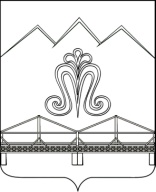  АДМИНИСТРАЦИЯ МОСТОВСКОГО ГОРОДСКОГО ПОСЕЛЕНИЯМОСТОВСКОГО РАЙОНАПОСТАНОВЛЕНИЕ             от 31.08.2017	  № 605пгт Мостовской1.Прием и первичная проверка заявления Прием и первичная проверка заявления Прием и первичная проверка заявления Прием и первичная проверка заявления Прием и первичная проверка заявления Прием и первичная проверка заявления Прием и первичная проверка заявления Прием и первичная проверка заявления Прием и первичная проверка заявления Прием и первичная проверка заявления Прием и первичная проверка заявления Прием и первичная проверка заявления Прием и первичная проверка заявления Прием и первичная проверка заявления Прием и первичная проверка заявления Прием и первичная проверка заявления Прием и первичная проверка заявления Прием и первичная проверка заявления Прием и первичная проверка заявления Прием и первичная проверка заявления Прием и первичная проверка заявления Прием и первичная проверка заявления 2.Выдача расписки в получении документов и передача заявления в Администрацию (в случае поступления заявления в МФЦ)Выдача расписки в получении документов и передача заявления в Администрацию (в случае поступления заявления в МФЦ)Выдача расписки в получении документов и передача заявления в Администрацию (в случае поступления заявления в МФЦ)Выдача расписки в получении документов и передача заявления в Администрацию (в случае поступления заявления в МФЦ)Выдача расписки в получении документов и передача заявления в Администрацию (в случае поступления заявления в МФЦ)Выдача расписки в получении документов и передача заявления в Администрацию (в случае поступления заявления в МФЦ)Выдача расписки в получении документов и передача заявления в Администрацию (в случае поступления заявления в МФЦ)Выдача расписки в получении документов и передача заявления в Администрацию (в случае поступления заявления в МФЦ)Выдача расписки в получении документов и передача заявления в Администрацию (в случае поступления заявления в МФЦ)Выдача расписки в получении документов и передача заявления в Администрацию (в случае поступления заявления в МФЦ)Выдача расписки в получении документов и передача заявления в Администрацию (в случае поступления заявления в МФЦ)________________________________________Выдача расписки в получении документов и передача заявления в Администрацию (в случае поступления заявления в МФЦ)Выдача расписки в получении документов и передача заявления в Администрацию (в случае поступления заявления в МФЦ)Выдача расписки в получении документов и передача заявления в Администрацию (в случае поступления заявления в МФЦ)Выдача расписки в получении документов и передача заявления в Администрацию (в случае поступления заявления в МФЦ)Выдача расписки в получении документов и передача заявления в Администрацию (в случае поступления заявления в МФЦ)Выдача расписки в получении документов и передача заявления в Администрацию (в случае поступления заявления в МФЦ)Выдача расписки в получении документов и передача заявления в Администрацию (в случае поступления заявления в МФЦ)Выдача расписки в получении документов и передача заявления в Администрацию (в случае поступления заявления в МФЦ)Выдача расписки в получении документов и передача заявления в Администрацию (в случае поступления заявления в МФЦ)Выдача расписки в получении документов и передача заявления в Администрацию (в случае поступления заявления в МФЦ)Выдача расписки в получении документов и передача заявления в Администрацию (в случае поступления заявления в МФЦ)________________________________________3.Регистрация заявленияРегистрация заявленияРегистрация заявленияРегистрация заявленияРегистрация заявленияРегистрация заявленияРегистрация заявленияРегистрация заявленияРегистрация заявленияРегистрация заявленияРегистрация заявления4.Формирование и направление межведомственных запросовФормирование и направление межведомственных запросовФормирование и направление межведомственных запросовФормирование и направление межведомственных запросовФормирование и направление межведомственных запросовФормирование и направление межведомственных запросовФормирование и направление межведомственных запросовФормирование и направление межведомственных запросовФормирование и направление межведомственных запросовФормирование и направление межведомственных запросовФормирование и направление межведомственных запросов5.Проверка документовПроверка документовПроверка документовПроверка документовПроверка документовПроверка документовПроверка документовПроверка документовПроверка документовПроверка документовПроверка документовПри отсутствии оснований дляотказа в подготовке градостроительного плана При отсутствии оснований дляотказа в подготовке градостроительного плана При отсутствии оснований дляотказа в подготовке градостроительного плана При отсутствии оснований дляотказа в подготовке градостроительного плана При отсутствии оснований дляотказа в подготовке градостроительного плана При отсутствии оснований дляотказа в подготовке градостроительного плана При отсутствии оснований дляотказа в подготовке градостроительного плана При отсутствии оснований дляотказа в подготовке градостроительного плана При отсутствии оснований дляотказа в подготовке градостроительного плана _______________________________________________________________При отсутствии оснований дляотказа в подготовке градостроительного плана При отсутствии оснований дляотказа в подготовке градостроительного плана При отсутствии оснований дляотказа в подготовке градостроительного плана При отсутствии оснований дляотказа в подготовке градостроительного плана При отсутствии оснований дляотказа в подготовке градостроительного плана При отсутствии оснований дляотказа в подготовке градостроительного плана При отсутствии оснований дляотказа в подготовке градостроительного плана При отсутствии оснований дляотказа в подготовке градостроительного плана При отсутствии оснований дляотказа в подготовке градостроительного плана _______________________________________________________________6.Подготовка градостроительного планаПодготовка градостроительного планаПодготовка градостроительного планаПодготовка градостроительного планаПодготовка градостроительного планаПодготовка градостроительного планаПодготовка градостроительного планаПодготовка градостроительного планаПодготовка градостроительного плана_______________________________________________________________7.Регистрация градостроительного планаРегистрация градостроительного планаРегистрация градостроительного планаРегистрация градостроительного планаРегистрация градостроительного планаРегистрация градостроительного планаРегистрация градостроительного планаРегистрация градостроительного планаРегистрация градостроительного плана________________________________________________________________________8.Передача градостроительного плана из Администрации в МФЦ (в случае поступления заявления в МФЦ)Передача градостроительного плана из Администрации в МФЦ (в случае поступления заявления в МФЦ)Передача градостроительного плана из Администрации в МФЦ (в случае поступления заявления в МФЦ)Передача градостроительного плана из Администрации в МФЦ (в случае поступления заявления в МФЦ)Передача градостроительного плана из Администрации в МФЦ (в случае поступления заявления в МФЦ)Передача градостроительного плана из Администрации в МФЦ (в случае поступления заявления в МФЦ)Передача градостроительного плана из Администрации в МФЦ (в случае поступления заявления в МФЦ)Передача градостроительного плана из Администрации в МФЦ (в случае поступления заявления в МФЦ)Передача градостроительного плана из Администрации в МФЦ (в случае поступления заявления в МФЦ)Передача градостроительного плана из Администрации в МФЦ (в случае поступления заявления в МФЦ)Передача градостроительного плана из Администрации в МФЦ (в случае поступления заявления в МФЦ)Передача градостроительного плана из Администрации в МФЦ (в случае поступления заявления в МФЦ)Передача градостроительного плана из Администрации в МФЦ (в случае поступления заявления в МФЦ)Передача градостроительного плана из Администрации в МФЦ (в случае поступления заявления в МФЦ)Передача градостроительного плана из Администрации в МФЦ (в случае поступления заявления в МФЦ)Передача градостроительного плана из Администрации в МФЦ (в случае поступления заявления в МФЦ)Передача градостроительного плана из Администрации в МФЦ (в случае поступления заявления в МФЦ)Передача градостроительного плана из Администрации в МФЦ (в случае поступления заявления в МФЦ)Передача градостроительного плана из Администрации в МФЦ (в случае поступления заявления в МФЦ)Передача градостроительного плана из Администрации в МФЦ (в случае поступления заявления в МФЦ)9.Выдача заявителю градостроительного плана Выдача заявителю градостроительного плана Выдача заявителю градостроительного плана Выдача заявителю градостроительного плана Выдача заявителю градостроительного плана Выдача заявителю градостроительного плана Выдача заявителю градостроительного плана Выдача заявителю градостроительного плана Выдача заявителю градостроительного плана Выдача заявителю градостроительного плана Выдача заявителю градостроительного плана Выдача заявителю градостроительного плана Выдача заявителю градостроительного плана Выдача заявителю градостроительного плана Выдача заявителю градостроительного плана Выдача заявителю градостроительного плана Выдача заявителю градостроительного плана Выдача заявителю градостроительного плана Выдача заявителю градостроительного плана Выдача заявителю градостроительного плана № п/пНаименование муниципального образованияНаименование МФЦ, его подразделенийМестонахождениеМФЦ, его подразделенийГрафик работы МФЦОфициальный сайт МФЦТелефон и адрес электронной почты МФЦ для обращения заявителейГород КраснодарМКУ МФЦ г. Краснодар, отдел «Западный»г. Краснодар, пр-кт Чекистов, д. 37Пн.-Пт. 08:00-20:00
Сб. 08:00-17:00  
Вс. - выходнойhttp://mfc.krd.ru8(861)2189218
mfc@krd.ruГород КраснодарМКУ МФЦ г. Краснодар, отдел «Карасунский»г. Краснодар, ул. Сормовская, д. 3/2Пн.-Пт. 08:00-20:00
Сб. 08:00-17:00  
Вс. - выходнойhttp://mfc.krd.ru8(861)2189218
mfc@krd.ruГород КраснодарМКУ МФЦ г. Краснодар, отдел «Прикубанский»г. Краснодар, ул. Тургенева, д. 189/6Пн.-Пт. 08:00-20:00
Сб. 08:00-17:00  
Вс. - выходнойhttp://mfc.krd.ru8(861)2189218
mfc@krd.ruГород КраснодарМКУ МФЦ г. Краснодар, отдел «Прикубанский-2»г. Краснодар, ул. им. А. Покрышкина, д. 34Пн.-Пт. 08:00-20:00
Сб. 08:00-17:00  
Вс. - выходнойhttp://mfc.krd.ru8(861)2189218
mfc@krd.ruГород КраснодарМКУ МФЦ г. Краснодар, отдел «Центральный»г. Краснодар, ул. Леваневского, д. 174Пн.-Пт. 08:00-20:00
Сб. 08:00-17:00  
Вс. - выходнойhttp://mfc.krd.ru8(861)2189218
mfc@krd.ruГород-курорт АнапаМКУ МФЦ г. Анапаг. Анапа, ул. Шевченко, д. 288 А, корп. 2Пн.-Сб. 09:00-20:00
Вс. - выходной     http://mfcanapa.ru8(86133)53340
anapa-mfc@mail.ruГород АрмавирМКУ МФЦ г. Армавирг. Армавир, ул. Розы Люксембург, д. 146Пн., Вт., Чт., Пт. 08:00-18:00
Ср. 08:00-20:00
Сб. 08:00-13:00
Вс. - выходнойhttp://armavir.e-mfc.ru8(86137)31825
mfc.armavir@mail.ruГород-курорт ГеленджикМКУ МФЦ г. Геленджикг. Геленджик, ул. Горького, д. 11Пн.-Пт. 08:00-20:00
 Сб. 10:00-20:00 
Вс. - выходнойhttp://gelendzhik.e-mfc.ru8(86141)35549
mfc@gelendzhik.orgГород Горячий КлючМКУ МФЦ г. Горячий Ключг. Горячий Ключ, ул. Ленина, д. 156Пн., Вт., Чт., Пт. 08:00-18:00
Ср. 08:00-20:00
Сб. 09:00-14:00  
Вс. - выходнойhttp://mfc.gorkluch.ru8(86159)44036
mfc-gk@rambler.ruГород-герой НовороссийскМБУ МФЦ г. Новороссийск, отдел «Центральный»г. Новороссийск, ул. Бирюзова, д. 6Пн.-Пт. 08:00-20:00
Сб. 08:00-17:00
Вс. - выходнойhttp://mfc.admnvrsk.ru8(86176)71650
mfcnvrsk@yandex.ruГород-герой НовороссийскМБУ МФЦ г. Новороссийск, отдел «Южный»г. Новороссийск, пр-кт Дзержинского, д. 156 БПн.-Пт. 08:00-20:00
Сб. 08:00-17:00
Вс. - выходнойhttp://mfc.admnvrsk.ru8(86176)71650
mfcnvrsk@yandex.ruГород СочиМАУ МФЦ г. Сочи, отдел «Адлерский»г. Сочи, ул. Кирова, д. 53Пн.-Сб. 09:00-20:00
Вс. - выходнойhttp://mfcsochi.ru8(800)4444700
 info@mfcsochi.ruГород СочиМАУ МФЦ г. Сочи, отдел «Лазаревский»г. Сочи, ул. Лазарева, д. 58Пн.-Сб. 09:00-20:00
Вс. - выходнойhttp://mfcsochi.ru8(800)4444700
 info@mfcsochi.ruГород СочиМАУ МФЦ г. Сочи, отдел «Хостинский»г. Сочи, ул. 20 Горно-Стрелковой дивизии, д. 18 АПн.-Сб. 09:00-20:00
Вс. - выходнойhttp://mfcsochi.ru8(800)4444700
 info@mfcsochi.ruГород СочиМАУ МФЦ г. Сочи, отдел «Центральный»г. Сочи, ул. Юных Ленинцев, д. 10Пн.-Сб. 09:00-20:00
Вс. - выходнойhttp://mfcsochi.ru8(800)4444700
 info@mfcsochi.ruАбинскиймуниципальный районМКУ МФЦ Абинского районаг. Абинск, ул. Интернациональная, д. 35 БПн. 08:00-20:00 
Вт.-Пт. 08:00-18:00
Сб. 08:00-13:00 
Вс. - выходнойhttp://abinskmfc.ru8(86150)42037
8(86150)42065
mfc-abinsk@mail.ruАпшеронский муниципальный районМКУ МФЦ Апшеронского районаг. Апшеронск, ул. Ворошилова, д. 54Пн.-Чт. 08:00-18:00
Пт. 08:00-20:00
Сб. 08:00-14:00
Вс. - выходнойhttp://www.apsheronsk-mfc.ru8(86152)25230
mfc.apsheronsk@mail.ruБелоглинский муниципальный районМКУ МФЦ Белоглинского районас. Белая Глина, ул. Первомайская, д. 161 АПн.-Чт. 08:00-17:00
Пт. 08:00-16:00
Сб., Вс. - выходнойhttp://belglin.e-mfc.ru8(86154)72524
mfcbelglin@mail.ruБелореченский муниципальный районМКУ МФЦ Белореченского районаг. Белореченск, ул. Красная, д. 46Пн., Cб. 08:00-17:00
Вт.-Пт. 08:00-20:00
Вс. - выходнойhttp://bel.e-mfc.ru/8(86155)33744
bel.mfc@mail.ruБрюховецкий муниципальный районМБУ МФЦ Брюховецкого районаст. Брюховецкая, ул. Ленина, д. 1/1Пн.-Пт. 08:00-20:00
Сб. 08:00-14:00
Вс. - выходнойhttp://mfc-br.ru8(86156)31039
mfc.bruhoveckaya@mail.ruВыселковский муниципальный районМБУ МФЦ Выселковскогораойнаст. Выселки, ул. Лунёва, д. 57Пн.-Пт. 08:00-17:00
Сб., Вс. - выходнойhttp://viselki.e-mfc.ru8(86157)73440
mfc.2010@yandex.ruГулькевичский муниципальный район МКУ МФЦ Гулькевичского районаг. Гулькевичи, ул. Советская, д. 29 АПн., Ср, Чт., Пт. 08:00-18:00
Вт. 08:00-20:00
Сб. 09:00-16:00
Вс. - выходнойhttp://mfcgul.ru8(86160)33077
info@mfcgul.ruДинской муниципальный районБУ МФЦ Динскогораойнаст. Динская, ул. Красная, д. 112Пн., Вт., Чт., Пт. 08:00-18:00
Ср. 08:00-20:00
Сб. 08:00-15:00
Вс. - выходнойhttp://dinsk.e-mfc.ru8(86162)66414
mfc_dinsk@mail.ruЕйский муниципальный районМБУ МФЦ Ейского районаг. Ейск, ул. Армавирская, д. 45/2Пн., Вт., Чт., Пт. 08:00-18:00
Ср. 08:00-20:00
Сб. 08:00-15:00
Вс. - выходнойhttp://eysk.e-mfc.ru8(86132)37181
8(86132)37161
mfc_eisk@mail.ruКавказский муниципальный районМКУ МФЦ Кавказского районаг. Кропоткин, пер. Коммунальный, д. 8/1Пн., Вт., Чт., Пт. 08:00-18:00
Ср. 08:00-20:00
Сб. 08:00-17:00
Вс. - выходнойhttp://kavkazskaya.e-mfc.ru8(86138)76799
kavmfc@yandex.ruКалининский муниципальный районМКУ МФЦ Калининского районаст. Калининская, ул. Фадеева, д. 148/5Пн.-Пт. 09:00-17:00
Сб., Вс. - выходнойhttp://kalina.e-mfc.ru8(86163)22709
mfc-kalina@rambler.ruКаневской муниципальный районМКУ МФЦ Каневского районаст. Каневская, ул. Горького, д. 58Пн., Вт., Чт., Пт. 08:00-18:30 
Ср. 08:00-20:00
Сб. 08:00-14:00    
Вс. - выходнойhttp://kanevskaya.e-mfc.ru8(86164)45191
8(86164)45188
mfc@kanevskadm.ruКореновский муниципальный районМБУ МФЦ Кореновского районаг. Кореновск, ул. Ленина, д. 128Пн., Вт., Чт., Пт. 08:00-18:00
Ср. 08:00-20:00
Сб. 09:00-13:00
Вс. - выходнойhttp://mfc.korenovsk.ru8(86142)46240
8(86142)46261
mfc@admkor.ruКрасноармейский муниципальный районМКБУ МФЦ Красноармейского районаст. Полтавская, ул. Просвещения, д. 107 АПн., Ср., Чт., Пт. 08:00-18:30
Вт. 08:00-20:00
Сб. 08:00-14:00
Вс. - выходнойhttp://krasnarm.e-mfc.ru8(86165)40897
mfc.krasnarm@mail.ruКрыловский муниципальный районМБУ МФЦ Крыловского районаст. Крыловская, ул. Орджоникидзе, д. 32Пн.-Пт. 08:00-16:00 
перерыв 12:00-13:00
Сб. 08:00-13:00             
Вс. - выходнойhttp://krilovsk.e-mfc.ru8(86161)35119
mfc.krilovskaya@mail.ruКрымский муниципальный районМАУ МФЦ Крымского районаг. Крымск, ул. Адагумская, д. 153Пн. 09:00-20:00
Вт., Пт. 08:00-18:00
Сб. 08:00 - 07:00
Вс. - выходнойhttp://krymskmfc.ru8(86131)43774
mfc.krymsk@mail.ruКурганинский муниципальный районМКУ МФЦ Курганинского районаг. Курганинск, ул. Калинина, д. 57Пн., Вт., Чт., Пт. 08:00-18:00
Ср. 08:00-20:00
Сб. 08.00-14.00
Вс. - выходнойhttp://kurganinsk.e-mfc.ru8(86147)27799
8(86147)27545
mfc-kurganinsk@rambler.ruКущевский муниципальный районМУ МФЦ Кущевского районаст. Кущевская, пер. Школьный, д. 55Пн., Ср., Чт., Пт. 08:00-18:00
Вт. 08:00-20:00
Сб. 08:00-13:00
Вс. - выходнойhttp://mfckush.ru8(800)3022290
8(86168)40290 
mfckush@mail.ruЛабинский муниципальный районМБУ МФЦ Лабинского районаг. Лабинск, ул. Победы, д. 177Пн., Вт., Чт., Пт. 08:00-18:00 
Ср. 08:00-20:00
Сб. 08:00-14:00             
Вс. - выходнойhttp://labinsk.e-mfc.ru8(86169)35618
8(86169)35610
mfc.labinsk@yandex.ruЛенинградский муниципальный районМБУ МФЦ Ленинградского районаст. Ленинградская, ул. Красная, д. 136 корп. АПн., Вт., Ср., Пт. 08:00-18:00
Чт. 08:00-20:00
Сб.  08:00-13:00 
Вс. выходнойhttp://lenmfc.ru8(86145)37898
Len_mfc@mail.ruМостовский муниципальный районМБУ МФЦ Мостовского районапгт. Мостовской, ул. Горького, д. 140Пн., Ср., Чт., Пт. 08:00-18:00
Вт. 08:00-20:00
Сб.  08:00-13:00
Вс. - выходнойhttp://mostovskoi.e-mfc.ru8(86192)54384
most.mfc@mail.ruНовокубанский муниципальный районМАУ МФЦ Новокубанского районаг. Новокубанск, ул. Первомайская, д. 134Пн., Вт., Ср., Пт. 08:00-18:00
Чт. 08:00-20:00
Сб. 08:00-13:00 
Вс. - выходнойhttp://novokubansk.e-mfc.ru8(86195)31161
mfc31161@yandex.ruНовопокровский муниципальный районМБУ МФЦ Новопокровского районаст. Новопокровская, ул. Ленина, д. 113Пн., Вт., Ср., Чт. 08:00-17:00 
Пт. 08:00-16:00
Сб. 08:00-13:00
Вс. - выходнойhttp://novopokrovsk.e-mfc.ru/8(86149)73742
novopokrovskii_mfc@mail.ruОтрадненский муниципальный районМБУ МФЦ Отраднского районаст. Отрадная, ул. Красная, д. 67 Б/2Пн., Вт., Чт., Пт. 08:00-17:00
Ср. 08:00-20:00
Сб. 08:00-13:00
Вс. - выходнойhttp://mfc.otradnaya.ru8(86144)34621
mfc.otradnaya@mail.ruПавловский муниципальный районМБУ МФЦ Павловского районаст. Павловская, ул. Гладкова, д. 11Пн., Ср., Пт. 08:00-18:00
Вт., Чт. 08:00-20:00 
Сб. 08:00-16:00       
Вс. - выходной http://www.mfc.pavlraion.ru8(86191)54595
mfc-pavlovskii@mail.ruПриморско-Ахтарский муниципальный районМКУ МФЦ Приморско-Ахтарского районаг. Приморско-Ахтарск, 
ул. Фестивальная, д. 57Пн., Вт., Чт., Пт. 08:00-18:00
Ср. 08:00-20:00
Сб. 08:00-13:00
Вс. - выходнойhttp://mfc-prahtarsk.ru8(86143)31837
8(86143)31838
mfс.prаhtаrsk@mаil.ruСеверский муниципальный районМБУ МФЦ Северского района, отдел «Афипский»пгт. Афипский, ул. 50 лет Октября, д. 30Пн.-Пт. 09:00-17:00
Сб., Вс. - выходнойhttp://sevmfc.ru8(961)5325404
sevmfc@mail.ruСеверский муниципальный районМБУ МФЦ Северского района, отдел «Ильский»пгт. Ильский, ул. Ленина, д. 186Пн. 08:00-20:00
Вт.-Пт. 08:00-18:00
Сб. 08:00-13:00       
Вс. - выходной http://sevmfc.ru8(961)8512980
sevmfc@mail.ruСеверский муниципальный районМБУ МФЦ Северского районаст. Северская, ул. Ленина, д. 121 БПн. 08:00-20:00
Вт.-Пт. 08:00-18:00
 Сб. 08:00-13:00 
Вс. - выходнойhttp://sevmfc.ru8(86166)20104
sevmfc@mail.ruСлавянский муниципальный районМАУ МФЦ Славянского районаг. Славянск-на-Кубани, 
ул. Отдельская, д. 324, помещение № 1Пн., Вт., Чт., Пт. 08:00-18:30
Ср. 08:00-20:00
Сб. 08:00-14:00
Вс. - выходнойhttp://slavmfc.ru8(86146)25885
mfc@slavmfc.ruСтароминский муниципальный районМКУ МФЦ Староминского районаст. Староминская, ул. Коммунаров, д. 86Пн., Вт., Чт., Пт. 08:00-18:00
Ср. 08:00-20:00
Сб. 08:00-12:00
Вс. - выходнойhttp://starmin.e-mfc.ru8(86153)43408
mfc.starominsk@yandex.ruТбилисский муниципальный районМБУ МФЦ Тбилисского районаст. Тбилисская, ул. Новая, д. 7 БПн., Вт., Чт., Пт. 08:00-18:00
Ср. 08:00-20:00
Сб. 08:00-16:00
Вс. - выходнойhttp://mfc.tbilisskaya.com8(86158)33192
mfctbil@mail.ruТемрюкский муниципальный районМБУ МФЦ Темрюкского районаг. Темрюк, ул. Розы Люксембург/Гоголя, д. 65/90Пн., Вт., Чт., Пт. 08:00-18:30
Ср. 08:00-20:00
Сб. 08:00-14:00 
Вс. -  выходнойhttp://mfc.temryuk.ru8(86148)54445
mfctemryuk@yandex.ruТимашевский муниципальный районМКУ МФЦ Тимашевского районаг. Тимашевск, ул. Пионерская, д. 90 АПн., Вт., Чт., Пт. 08:00-18:00
Ср. 08:00-20:00
Сб. 08:00-14:00 
Вс. - выходнойhttp://mfc.timregion.ru8(86130)42582
mfctim@yandex.ruТихорецкий муниципальный районМКУ МФЦ Тихорецкого районаг. Тихорецк, ул. Энгельса, д. 76 Д-ЕПн.-Пт. 08:00-20:00
Сб. 09:00-14:00        
 Вс. - выходнойhttp://tihoreck.e-mfc.ru8(86196)75479
tihoresk-mfc@yandex.ruТуапсинский муниципальный районМКУ МФЦ Туапсинского районаг. Туапсе, ул. Горького, д. 28Пн. 10:00-20:00
Вт.-Пт. 09:00-19:00
Сб. 09:00-13:00
Вс. - выходнойhttp://mfc.tuapseregion.ru8(86167)29738
mfc-tuapse@mail.ruУспенский муниципальный районМБУ МФЦ Успенского районас. Успенское, ул. Калинина, д. 76Пн.-Пт. 09:00-18:00
Сб., Вс.-  выходнойhttp://uspenskiy.e-mfc.ru8(86140)55693
mfc.uspenskiy@mail.ruУсть-Лабинский муниципальный районМБУ МФЦ Усть-Лабинского районаг. Усть-Лабинск, ул. Ленина, д. 43Пн. 08:00-20:00
Вт.-Пт. 08:00-18:00
Сб. 08:00-16:00
Вс. - выходнойhttp://ust-lab.e-mfc.ru8(86135)50137
mfc-ustlab@mail.ruЩербиновский муниципальный районМБУ МФЦ Щербиновского районаст. Старощербиновская, ул. Чкалова, д. 92Пн.-Пт. 08:00-17:00
Сб., Вс. - выходной http://mfc.staradm.ru8(86151)77714
mfc_scherbin@mail.ru